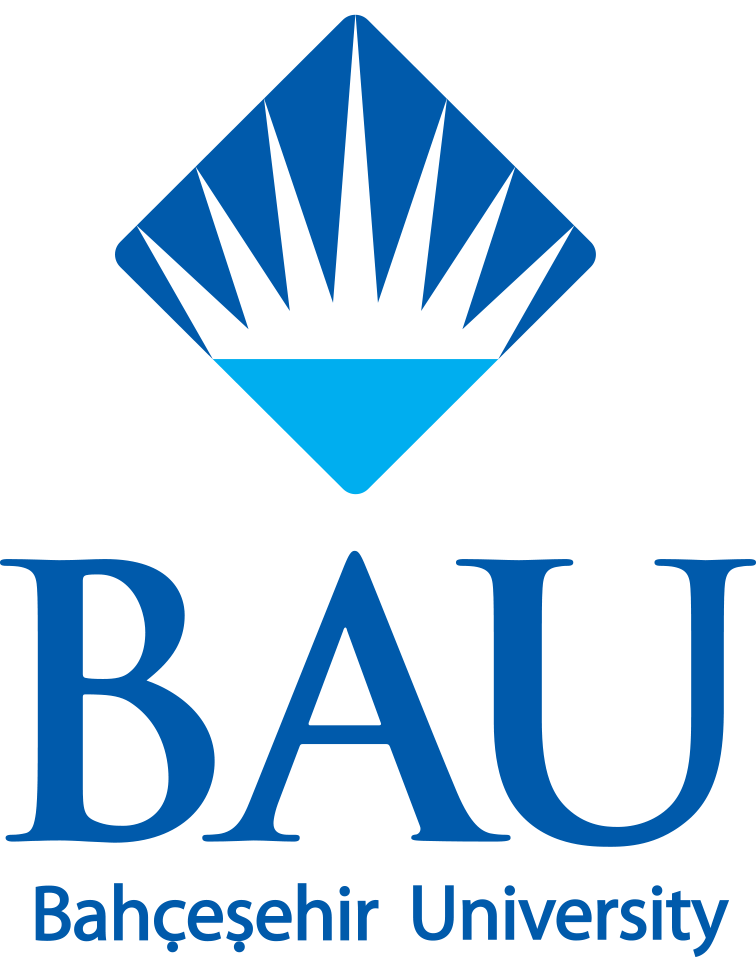 BAHÇEŞEHİR ÜNİVERSİTESİBİLİMSEL ARAŞTIRMA VE YAYIN ETİĞİ KURULUBAŞVURU KONTROL SORULARIEVETEVETHAYIRBAŞVURU KONTROL SORULARITamEksikHAYIRBaşvuru Formu eksiksiz olarak doldurulmuş mu?Araştırmanın amacı ve gerekçesi açık olarak belirtilmiş mi?Araştırmanın yöntemi detaylı ve anlaşılır bir şekilde yazılmış mı?Araştırmanın türü (tanımlayıcı, deneysel vb) belirtilmiş mi?Araştırmanın evreni ve örneklemi belirtilmiş mi?Araştırmaya dahil edilme ve gerekliyse hariç tutulma kriterleri yazılmış mı?Veri toplama formları (anket, ölçek vb.) ekte verilmiş mi?Veri toplamak için ölçek(ler) kullanılacaksa onları geliştirenlerden izin alındığı bilgisi ve izin yazısı paylaşılmış mı? Ölçekler AÇIK KAYNAK ise izin gerekmez. Bu durum başvuruda açıkça belirtilmelidir. Başvuru sahibi tarafından bu beyan yapılmışsa sorumluluk başvuru sahibindedir. Araştırma, bir kurumda yapılacaksa, kurumdan izin alınmış ve izin yazısı ekte verilmiş mİ?Araştırma için ekonomik destek alma durumu belirtilmiş mi?Gönüllü Bilgilendirme ve Onam Formu hazırlanmış mı?Gönüllü Bilgilendirme ve Onay Formu aşağıda belirtilen gerekli tüm bilgileri içeriyor mu?Araştırmanın AdıAraştırmanın türüAraştırmanın amacı Araştırmada neler uygulanacağı, nasıl uygulanacağı  Varsa çıkabilecek istenmeyen etkiler ve risklerAraştırmanın Bilime katkıları (isteğe bağlı)Anket veya görüşmelerin süresiAraştırmanın tahmini süresi (etik kurul onayı sonrası)Yaklaşık katılımcı sayısı (çok merkezli ise kurum ve toplam katılımcı sayısı) Gönüllüye araştırmaya katılmayı reddetme ve/veya istediği zaman ayrılma hakkına sahip olduğunun bildirilmesiGönüllünün araştırmacıya haber vermek kaydıyla istediği anda çalışmadan çekilebileceği bilgisiAraştırma için yapılacak harcamalarla ilgili gönüllünün herhangi bir parasal sorumluluk altına girmeyeceği, ayrıca kendisine de bir ödeme yapılmayacağı hakkında bilgi verilmesi  Gönüllünün kimlik bilgilerinin gizli tutulacağına dair güvence verilmesiGönüllü/yasal temsilci onay beyanı, imzası Görüşmelerin sesli ve/veya görüntülü kayda alınacağı hallerde bu hususa ilişkin ifadenin altında ayrıca bir onay kutucuğunun bulunmasıTarih